Hướng dẫn đổi tên và mật khẩu WiFi của Tenda 4G03Bước 1:Kết nối với Tenda 4G03 bằng dây mạng hoặc WiFi (tên WiFi và mật khẩu mặc định in ở tem dưới sản phẩm) 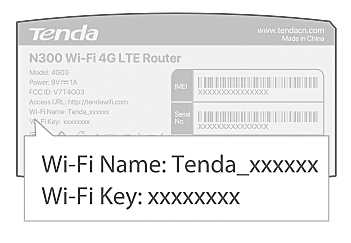 Bước 2: Mở trình duyệt web và truy cập tendawifi.com hoặc 192.168.0.1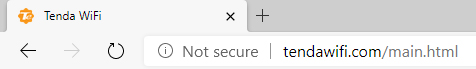 Bước 3:Chọn WiFi Settings ở danh mục bên trái, chọn WiFi Name & Password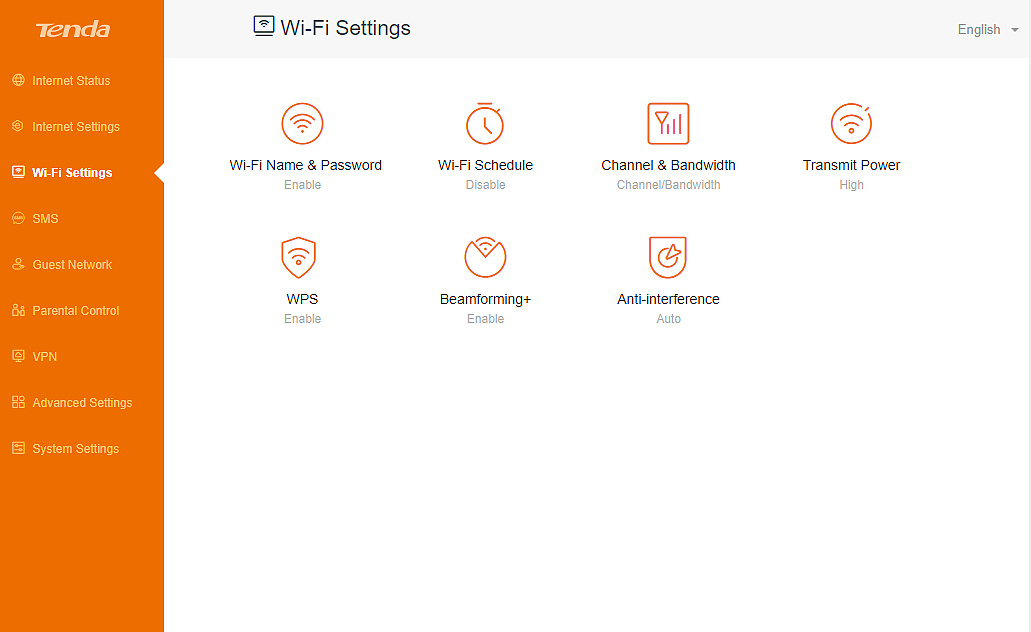 Bước 4:Đổi tên và mật khẩu WiFi theo ý muốn, chọn Save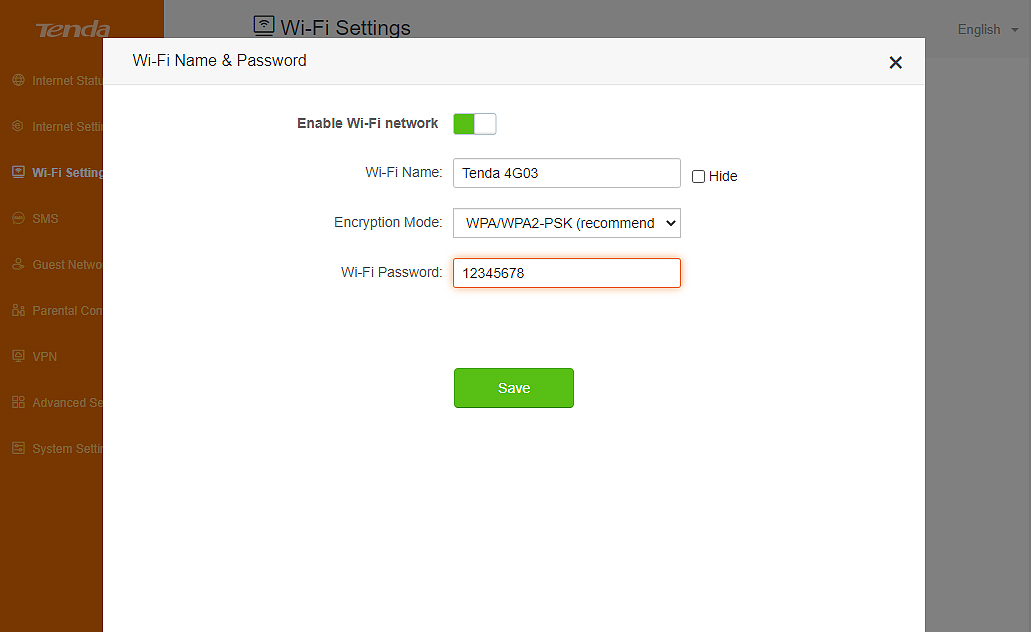 